OBEC NEBUŽELY                      	     okres Mělník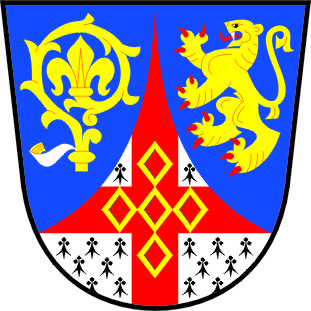 Obecní úřad Nebužely                                e-mail:o.nebuzely@tiscali.cz, www.nebuzely.cz277 34 Nebužely 14IČ 00237086 tel./fax  315 694 028  mobil 602 452 112ŽÁDOST O USTANOVENÍZVLÁŠTNÍHO PŘÍJEMCE DŮCHODUI. 	Žadatel :Jméno a příjmení :	..........................................................................................................Rodné číslo :		..........................................................................................................Číslo OP :		..........................................................................................................Trvalý pobyt :		..........................................................................................................Důchod je vyplácen    ..........................................................................................................II.	Žádám o ustanovení zvláštního příjemce důchodového pojištění za:Jméno a příjmení :	..........................................................................................................Příbuzenský vztah :	..........................................................................................................Rodné číslo :		..........................................................................................................Číslo OP :		..........................................................................................................Trvalý pobyt :		..........................................................................................................který/která je mou/mým ……………………. a není schopen/schopna ze zdravotních důvodů žádat sám/ sama.Zabezpečuji jeho/její osobní potřeby a záležitosti a jsem srozuměn/a s tím, že jsem povinen/a dávky použít pouze ve prospěch oprávněného a osob, které je oprávněný povinen vyživovat.Prohlašuji, že jsem na formuláři nezměnil/a žádné pevné texty, pouze jsem pravdivě vyplnil/a kolonky k vyplňování.Souhlasím s tím, že budu ustanoven/a zvláštním příjemcem důchodu pana/paní ......................................................................................................... a prohlašuji, že s důchodem oprávněné/ho budu nakládat v souladu s jeho pokyny.Nebužely, dne........................... 20...		........................................................................							       podpis zvláštního příjemceK žádosti je nutné předložit :vyjádření ošetřujícího lékaře, že příjemce důchodu není schopen osobně přebírat dávky důchodového pojištěníobčanský průkaz žadateleobčanský průkaz nového příjemce důchodu